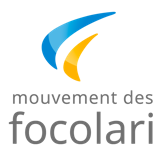 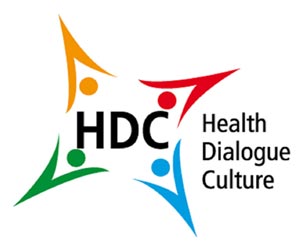 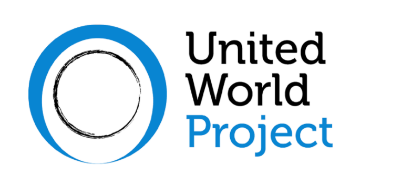 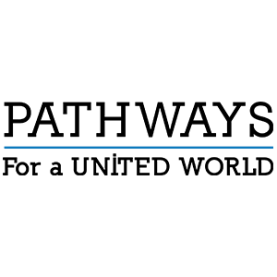 Environnement Accessible Société InclusiveDeuxième webinaire pour approfondir la culture de l'accessibilité, pour échanger des expériences sur la façon de construire une société libérée des barrières architecturales, technologiques, culturelles et sociales qui excluent tant de personnes.www.aeis.cloudSamedi 9 octobre 2021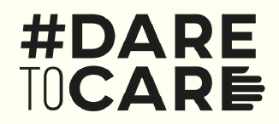 h. 16 (heure de Paris) (UTC 14)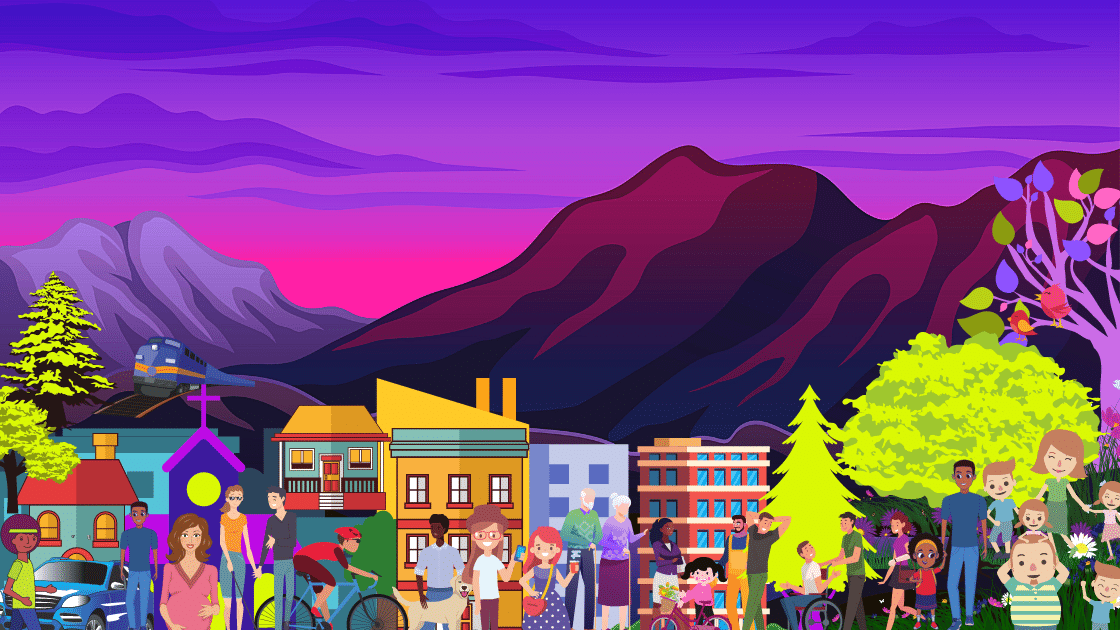 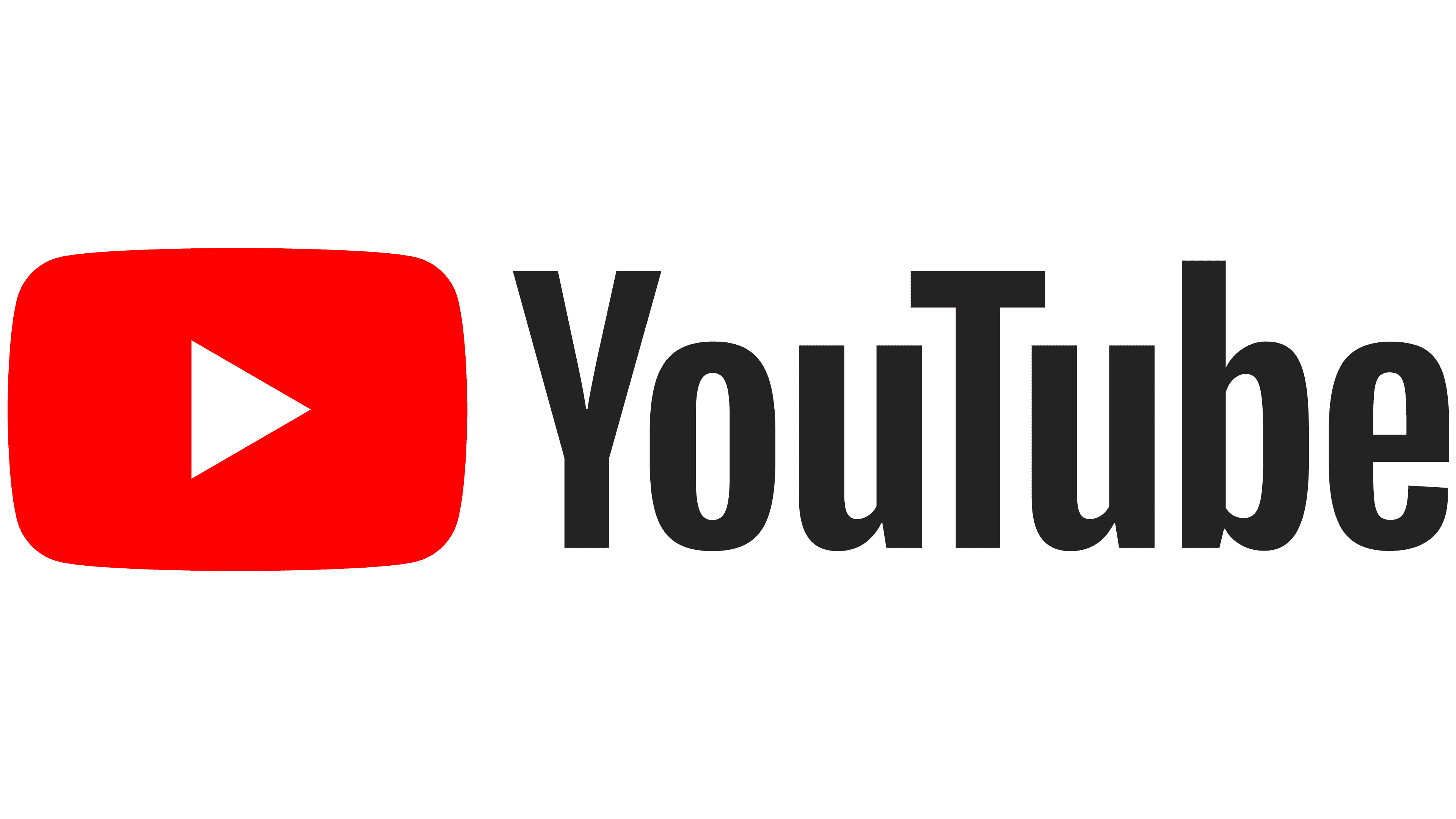 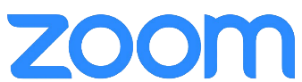 